ESCOLA MUNICIPAL DE EDUCAÇÃO BÁSICA ALFREDO GOMES. 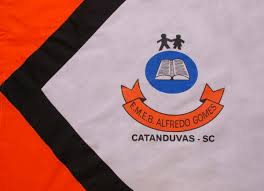 CATANDUVAS, NOVEMBRO DE 2020.DIRETORA: IVANIA AP. NORA ASSESSORA TÉCNICA PEDAGÓGICA: SIMONE ANDRÉA CARLASSESSORA TÉCNICA ADMINISTRATIVA: TANIA NUNES DE ÁVILAPROFESSORA REGENTE: TACIANA CLAUDIA FELIPE2ª PROFESSORA: JANETE TACIANA DE MARQUIASTURMA: 4º ANO VESPERTINOSEQUÊNCIA DIDÁTICA DO 4º ANO VESPERTINO MÊS DE OUTUBRO TÍTULO: NOVOS TEMPOS NOVAS COMUNICAÇÕES ATIVIDADE DE PORTUGUÊS DURAÇÃO: 03/11 ATÉ 06/11FAÇA TUDO COM CALMA E BEM CAPRICHADO. FAZER AS TAREFAS NO CADERNO DE ATIVIDADES;1. FAZER A DATA;2. ESCREVA O SEU NOME COMPLETO.ASSISTA NOVAMENTE AO VÍDEO DA HISTÓRIA “O CARTEIRO CHEGOU” https://www.youtube.com/watch?v=X6XakzbOt0Q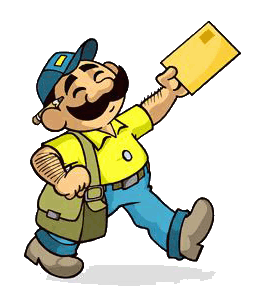 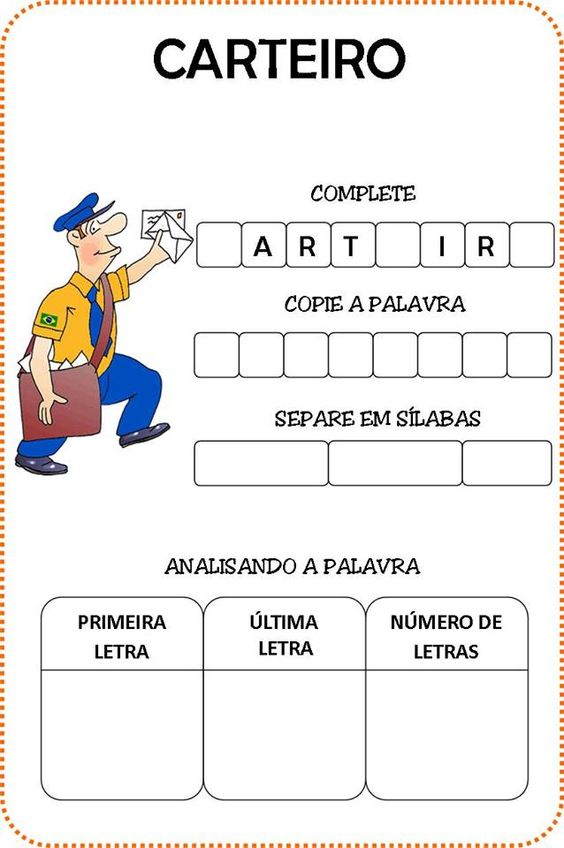                                                                                                                              BOA SEMANA!!!OLÁ; QUERIDA LAVÍNIA.                                                                                         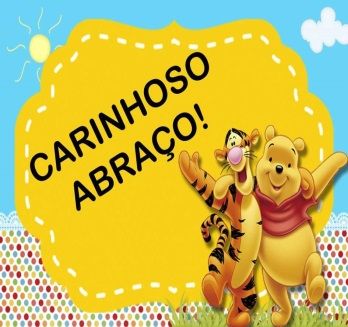 TUDO BEM COM VOCÊ E A SUA FAMÍLIA. ESPERO QUE SIM. POR ENQUANTO VAMOS CONTINUAR COM AS NOSSAS ATIVIDADES REMOTAS NÃO PODEMOS DESANIMAR TEMOS QUE TER OTIMISMO ESPERANÇA E FÉ QUE TUDO VAI PASSAR. CONTINUE ASSIM REALIZANDO AS ATIVIDADES COM MUITO CAPRICHO. QUALQUER DÚVIDA ESTOU A DISPOSIÇÃO!!! AGRADEÇO A FAMÍLIA PELA DEDICAÇAÕ DE SEMPRE 